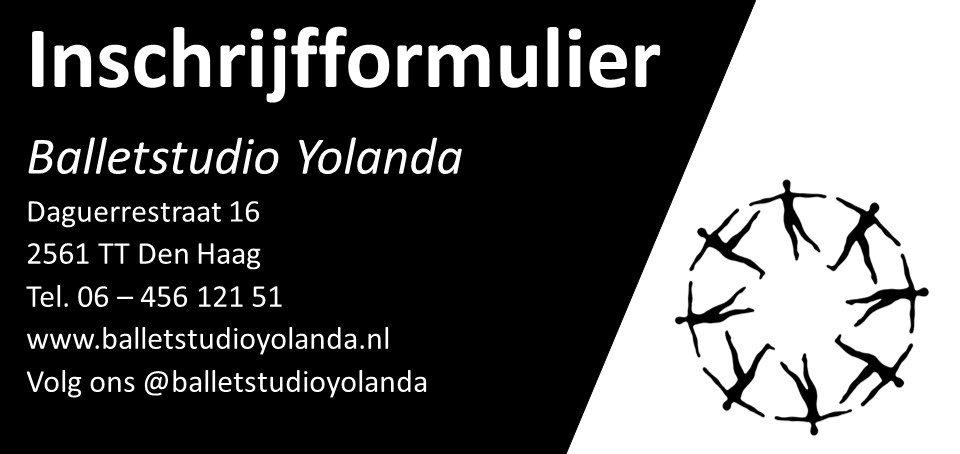 Achternaam:			Voornaam:Geboortedatum:Adres:Postcode:			Woonplaats:Telefoon:			Mobiel:		E-mail: Bijzonderheden (evt. relevante info allergie/fysieke beperking/medicijngebruik):Evt. overige opmerkingen:Naam betalingsplichtige:Ondergetekende verklaart bekend en akkoord te zijn met het reglement van Balletstudio Yolanda.Handtekening						Datum